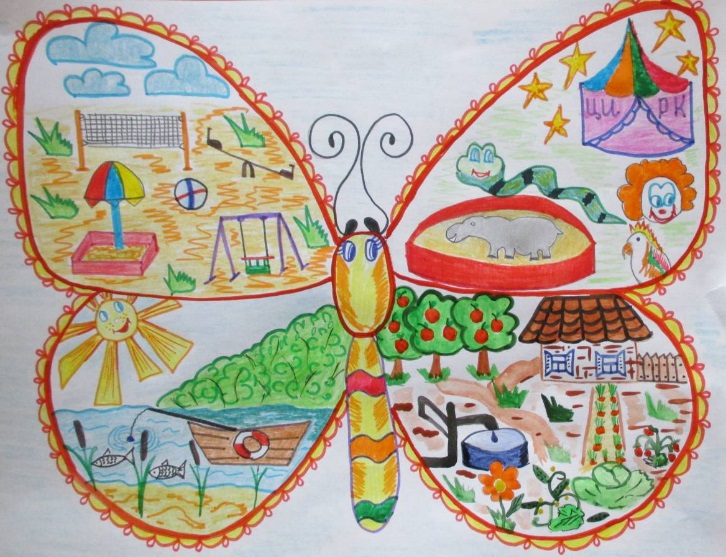 Если вы любите рисовать цветными мелками или красками на асфальте, то этот Конкурс для Вас!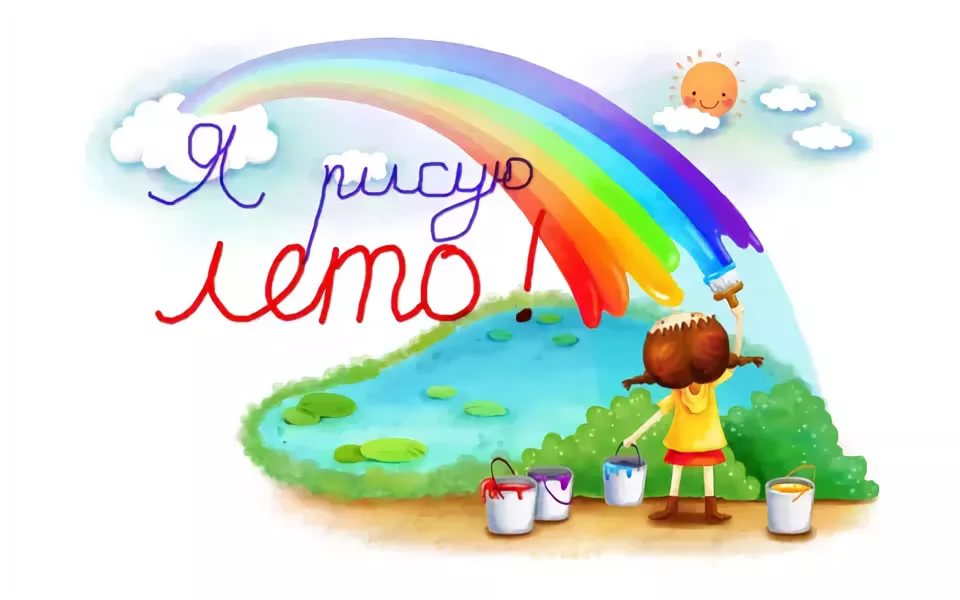 Наши контакты:Телефон: (4242)79-51-41
  Эл. почта: dkelektron@yandex.ru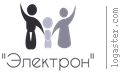 1 июня в 13:00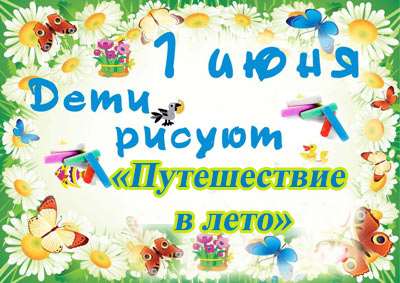 Дом культуры «Электрон» приглашает детей принять участие в конкурсе рисунков на асфальте «Путешествие в лето», посвящённый Дню защиты детей.Порядок и условия проведения Конкурса.- Конкурс проводится на приклубной площадке МБУ ДК «Электрон»;- к участию в Конкурсе допускаются все дети в возрасте от 4-х до 12 лет;- Конкурс проводится в один тур;-  участники Конкурса делятся на две возрастные категории:1-я категория (дошкольный возраст): дети в возрасте от 4-х до 6-и лет;2-я категория (школьный возраст): дети в возрасте от 7-и до 12-и лет;- каждому участнику отводится отдельное место для создания рисунка (композиции);- каждый ребёнок может представить одну работу;- материалом (цветной мел) всех участников обеспечивает МБУ ДК «Электрон» на месте проведения;- время на создание рисунка (композиции) 15 минут.По завершении Конкурса члены жюри оценивают работы и подводят итоги.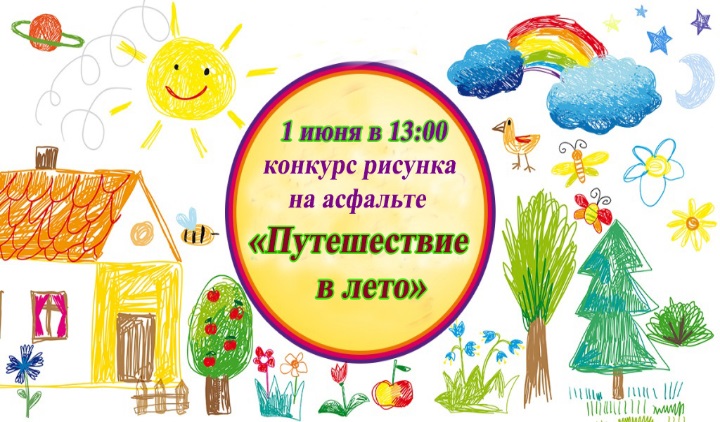 Конкурсные задания.- рисунки выполняются цветными мелками по асфальту;- работы могут быть самыми разнообразными, соответствовать теме «Путешествие в лето».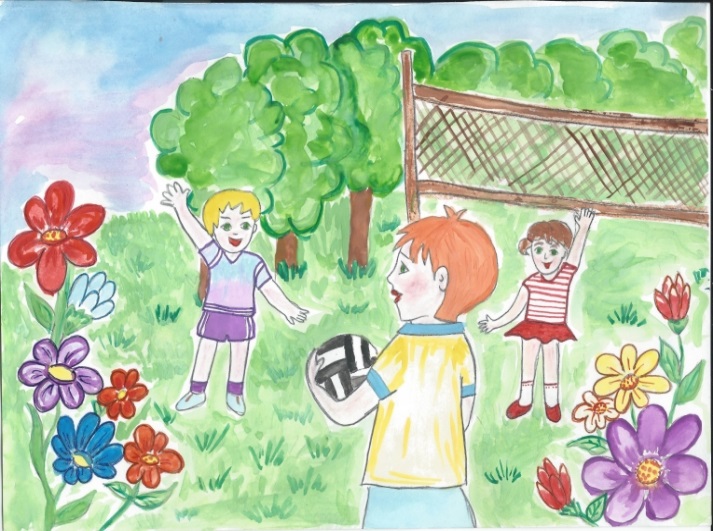 Критерии оценок конкурсных работ. Оценка результатов Конкурса ведётся по 3-х бальной системе на основании следующих показателей:- раскрытие рисунка заявленной теме;- художественная выразительность;- оригинальность идеи и композиции;- удачное сочетание цветов;- качество исполнения и эстетическая привлекательность.